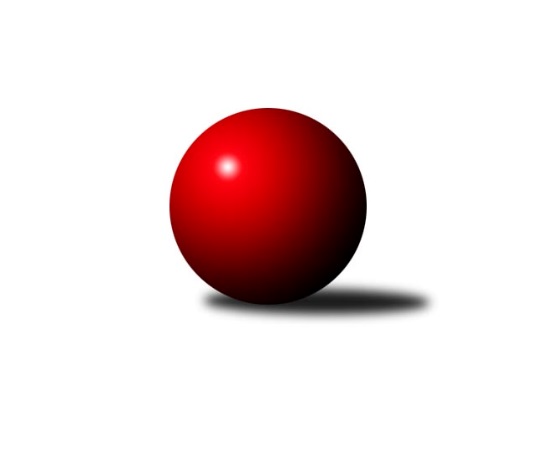 Č.18Ročník 2019/2020	16.7.2024 Mistrovství Prahy 4 2019/2020Statistika 18. kolaTabulka družstev:		družstvo	záp	výh	rem	proh	skore	sety	průměr	body	plné	dorážka	chyby	1.	AC Sparta Praha C	17	14	1	2	92.0 : 44.0 	(121.0 : 83.0)	2276	29	1621	654	69	2.	TJ Sokol Rudná D	16	14	0	2	89.0 : 39.0 	(124.0 : 68.0)	2237	28	1595	641	71.7	3.	TJ Astra Zahradní Město C	16	10	1	5	80.0 : 48.0 	(114.0 : 78.0)	2212	21	1608	605	73.2	4.	SK Meteor Praha E	16	10	1	5	80.0 : 48.0 	(107.0 : 85.0)	2222	21	1610	612	71.8	5.	SC Olympia Radotín B	17	9	1	7	75.0 : 61.0 	(115.0 : 89.0)	2284	19	1642	642	77.3	6.	Slavoj Velké Popovice C	16	8	2	6	66.0 : 62.0 	(103.0 : 89.0)	2133	18	1554	579	84.4	7.	TJ Sokol Rudná E	15	7	1	7	60.0 : 60.0 	(88.5 : 91.5)	2202	15	1599	603	77.4	8.	TJ Sokol Praha-Vršovice D	15	6	1	8	60.0 : 60.0 	(92.5 : 87.5)	2198	13	1603	595	89.8	9.	PSK Union Praha C	16	5	0	11	50.0 : 78.0 	(81.5 : 110.5)	2176	10	1573	603	73.9	10.	SK Rapid Praha B	17	1	0	16	35.0 : 101.0 	(71.0 : 133.0)	2083	2	1521	561	93.7	11.	SC Olympia Radotín C	17	1	0	16	25.0 : 111.0 	(50.5 : 153.5)	1887	2	1392	495	117.5Tabulka doma:		družstvo	záp	výh	rem	proh	skore	sety	průměr	body	maximum	minimum	1.	TJ Sokol Rudná D	8	8	0	0	50.0 : 14.0 	(72.0 : 24.0)	2289	16	2344	2246	2.	TJ Astra Zahradní Město C	8	8	0	0	49.0 : 15.0 	(63.5 : 32.5)	2394	16	2486	2341	3.	AC Sparta Praha C	8	7	1	0	48.0 : 16.0 	(65.0 : 31.0)	2398	15	2456	2324	4.	Slavoj Velké Popovice C	9	7	1	1	47.0 : 25.0 	(71.0 : 37.0)	2283	15	2361	2188	5.	SC Olympia Radotín B	9	6	1	2	45.0 : 27.0 	(62.5 : 45.5)	2219	13	2381	2081	6.	SK Meteor Praha E	8	6	0	2	45.0 : 19.0 	(60.0 : 36.0)	2313	12	2415	2217	7.	TJ Sokol Praha-Vršovice D	8	4	1	3	36.0 : 28.0 	(53.5 : 42.5)	2082	9	2156	2020	8.	PSK Union Praha C	7	4	0	3	30.0 : 26.0 	(42.0 : 42.0)	2173	8	2246	2120	9.	TJ Sokol Rudná E	7	4	0	3	29.0 : 27.0 	(41.0 : 43.0)	2148	8	2343	2040	10.	SK Rapid Praha B	8	1	0	7	21.0 : 43.0 	(36.0 : 60.0)	2211	2	2276	2161	11.	SC Olympia Radotín C	9	1	0	8	19.0 : 53.0 	(33.5 : 74.5)	2008	2	2102	1849Tabulka venku:		družstvo	záp	výh	rem	proh	skore	sety	průměr	body	maximum	minimum	1.	AC Sparta Praha C	9	7	0	2	44.0 : 28.0 	(56.0 : 52.0)	2260	14	2475	2071	2.	TJ Sokol Rudná D	8	6	0	2	39.0 : 25.0 	(52.0 : 44.0)	2240	12	2354	2139	3.	SK Meteor Praha E	8	4	1	3	35.0 : 29.0 	(47.0 : 49.0)	2211	9	2336	2102	4.	TJ Sokol Rudná E	8	3	1	4	31.0 : 33.0 	(47.5 : 48.5)	2209	7	2336	2081	5.	SC Olympia Radotín B	8	3	0	5	30.0 : 34.0 	(52.5 : 43.5)	2294	6	2427	2149	6.	TJ Astra Zahradní Město C	8	2	1	5	31.0 : 33.0 	(50.5 : 45.5)	2186	5	2439	1929	7.	TJ Sokol Praha-Vršovice D	7	2	0	5	24.0 : 32.0 	(39.0 : 45.0)	2215	4	2347	2057	8.	Slavoj Velké Popovice C	7	1	1	5	19.0 : 37.0 	(32.0 : 52.0)	2108	3	2192	1901	9.	PSK Union Praha C	9	1	0	8	20.0 : 52.0 	(39.5 : 68.5)	2177	2	2329	1966	10.	SC Olympia Radotín C	8	0	0	8	6.0 : 58.0 	(17.0 : 79.0)	1872	0	2069	1581	11.	SK Rapid Praha B	9	0	0	9	14.0 : 58.0 	(35.0 : 73.0)	2067	0	2313	1821Tabulka podzimní části:		družstvo	záp	výh	rem	proh	skore	sety	průměr	body	doma	venku	1.	AC Sparta Praha C	10	8	1	1	54.0 : 26.0 	(70.0 : 50.0)	2236	17 	3 	1 	0 	5 	0 	1	2.	TJ Sokol Rudná D	10	8	0	2	52.0 : 28.0 	(77.0 : 43.0)	2261	16 	5 	0 	0 	3 	0 	2	3.	SK Meteor Praha E	10	7	1	2	53.0 : 27.0 	(66.5 : 53.5)	2274	15 	5 	0 	1 	2 	1 	1	4.	TJ Astra Zahradní Město C	10	6	1	3	51.0 : 29.0 	(71.0 : 49.0)	2173	13 	4 	0 	0 	2 	1 	3	5.	TJ Sokol Rudná E	10	5	1	4	42.0 : 38.0 	(60.5 : 59.5)	2183	11 	3 	0 	2 	2 	1 	2	6.	SC Olympia Radotín B	10	5	1	4	41.0 : 39.0 	(61.5 : 58.5)	2262	11 	4 	1 	0 	1 	0 	4	7.	Slavoj Velké Popovice C	10	4	2	4	37.0 : 43.0 	(62.0 : 58.0)	2110	10 	3 	1 	1 	1 	1 	3	8.	TJ Sokol Praha-Vršovice D	10	4	1	5	42.0 : 38.0 	(64.5 : 55.5)	2159	9 	3 	1 	2 	1 	0 	3	9.	PSK Union Praha C	10	3	0	7	32.0 : 48.0 	(56.5 : 63.5)	2205	6 	2 	0 	3 	1 	0 	4	10.	SC Olympia Radotín C	10	1	0	9	17.0 : 63.0 	(32.0 : 88.0)	1841	2 	1 	0 	5 	0 	0 	4	11.	SK Rapid Praha B	10	0	0	10	19.0 : 61.0 	(38.5 : 81.5)	2048	0 	0 	0 	4 	0 	0 	6Tabulka jarní části:		družstvo	záp	výh	rem	proh	skore	sety	průměr	body	doma	venku	1.	TJ Sokol Rudná D	6	6	0	0	37.0 : 11.0 	(47.0 : 25.0)	2222	12 	3 	0 	0 	3 	0 	0 	2.	AC Sparta Praha C	7	6	0	1	38.0 : 18.0 	(51.0 : 33.0)	2339	12 	4 	0 	0 	2 	0 	1 	3.	TJ Astra Zahradní Město C	6	4	0	2	29.0 : 19.0 	(43.0 : 29.0)	2352	8 	4 	0 	0 	0 	0 	2 	4.	Slavoj Velké Popovice C	6	4	0	2	29.0 : 19.0 	(41.0 : 31.0)	2208	8 	4 	0 	0 	0 	0 	2 	5.	SC Olympia Radotín B	7	4	0	3	34.0 : 22.0 	(53.5 : 30.5)	2294	8 	2 	0 	2 	2 	0 	1 	6.	SK Meteor Praha E	6	3	0	3	27.0 : 21.0 	(40.5 : 31.5)	2190	6 	1 	0 	1 	2 	0 	2 	7.	TJ Sokol Praha-Vršovice D	5	2	0	3	18.0 : 22.0 	(28.0 : 32.0)	2222	4 	1 	0 	1 	1 	0 	2 	8.	TJ Sokol Rudná E	5	2	0	3	18.0 : 22.0 	(28.0 : 32.0)	2218	4 	1 	0 	1 	1 	0 	2 	9.	PSK Union Praha C	6	2	0	4	18.0 : 30.0 	(25.0 : 47.0)	2138	4 	2 	0 	0 	0 	0 	4 	10.	SK Rapid Praha B	7	1	0	6	16.0 : 40.0 	(32.5 : 51.5)	2156	2 	1 	0 	3 	0 	0 	3 	11.	SC Olympia Radotín C	7	0	0	7	8.0 : 48.0 	(18.5 : 65.5)	1953	0 	0 	0 	3 	0 	0 	4 Zisk bodů pro družstvo:		jméno hráče	družstvo	body	zápasy	v %	dílčí body	sety	v %	1.	Luboš Machulka 	TJ Sokol Rudná D 	14	/	16	(88%)	28	/	32	(88%)	2.	Pavel Pavlíček 	AC Sparta Praha C 	14	/	16	(88%)	27	/	32	(84%)	3.	Miroslava Martincová 	SK Meteor Praha E 	13	/	15	(87%)	17.5	/	30	(58%)	4.	Zuzana Edlmannová 	SK Meteor Praha E 	12	/	13	(92%)	20	/	26	(77%)	5.	Marek Dvořák 	TJ Sokol Rudná D 	12	/	14	(86%)	24	/	28	(86%)	6.	Petr Fišer 	TJ Sokol Rudná D 	12	/	15	(80%)	24	/	30	(80%)	7.	Renata Göringerová 	PSK Union Praha C 	12	/	16	(75%)	23.5	/	32	(73%)	8.	Milan Mrvík 	TJ Astra Zahradní Město C 	12	/	16	(75%)	21	/	32	(66%)	9.	Bohumil Fojt 	SK Meteor Praha E 	12	/	16	(75%)	19	/	32	(59%)	10.	Jan Červenka 	AC Sparta Praha C 	12	/	17	(71%)	24	/	34	(71%)	11.	Jaruška Havrdová 	Slavoj Velké Popovice C 	11	/	14	(79%)	19	/	28	(68%)	12.	Karel Novotný 	TJ Sokol Rudná E 	11	/	14	(79%)	18	/	28	(64%)	13.	Jan Seidl 	TJ Astra Zahradní Město C 	10	/	15	(67%)	18	/	30	(60%)	14.	Jan Kalina 	SC Olympia Radotín C 	10	/	16	(63%)	21	/	32	(66%)	15.	Jaroslav Mařánek 	TJ Sokol Rudná D 	10	/	16	(63%)	18	/	32	(56%)	16.	Květuše Pytlíková 	PSK Union Praha C 	10	/	16	(63%)	17.5	/	32	(55%)	17.	Radek Pauk 	SC Olympia Radotín B 	9	/	12	(75%)	18	/	24	(75%)	18.	Miloslav Fous 	PSK Union Praha C 	9	/	12	(75%)	15	/	24	(63%)	19.	Tomáš Turnský 	TJ Astra Zahradní Město C 	9	/	13	(69%)	17.5	/	26	(67%)	20.	Pavel Šimek 	SC Olympia Radotín B 	9	/	13	(69%)	16.5	/	26	(63%)	21.	Jan Mařánek 	TJ Sokol Rudná E 	9	/	14	(64%)	16	/	28	(57%)	22.	Jiří Lankaš 	AC Sparta Praha C 	9	/	15	(60%)	19	/	30	(63%)	23.	Jan Rokos 	TJ Sokol Rudná E 	9	/	15	(60%)	18.5	/	30	(62%)	24.	Tomáš Sůva 	AC Sparta Praha C 	9	/	16	(56%)	17	/	32	(53%)	25.	Miroslav Kettner 	TJ Sokol Praha-Vršovice D 	8	/	11	(73%)	14.5	/	22	(66%)	26.	Luboš Kučera 	TJ Sokol Praha-Vršovice D 	8	/	11	(73%)	12	/	22	(55%)	27.	Ludmila Kaprová 	Slavoj Velké Popovice C 	8	/	13	(62%)	16	/	26	(62%)	28.	Jan Kratochvíl 	Slavoj Velké Popovice C 	8	/	14	(57%)	17	/	28	(61%)	29.	Pavel Mach 	SK Rapid Praha B 	8	/	15	(53%)	14	/	30	(47%)	30.	Tatiana Vydrová 	SC Olympia Radotín B 	8	/	16	(50%)	16	/	32	(50%)	31.	Petr Švenda 	SK Rapid Praha B 	8	/	17	(47%)	16	/	34	(47%)	32.	Tomáš Doležal 	TJ Astra Zahradní Město C 	7	/	9	(78%)	14	/	18	(78%)	33.	Miroslav Klabík 	TJ Sokol Praha-Vršovice D 	7	/	10	(70%)	12	/	20	(60%)	34.	Lukáš Pelánek 	TJ Sokol Praha-Vršovice D 	7	/	11	(64%)	14	/	22	(64%)	35.	Zdeněk Mora 	TJ Sokol Rudná E 	7	/	11	(64%)	13	/	22	(59%)	36.	Gabriela Jirásková 	Slavoj Velké Popovice C 	7	/	12	(58%)	14	/	24	(58%)	37.	Petra Grulichová 	SK Meteor Praha E 	7	/	12	(58%)	14	/	24	(58%)	38.	Eva Hucková 	SC Olympia Radotín B 	7	/	14	(50%)	15	/	28	(54%)	39.	Zdeněk Mašek 	TJ Sokol Rudná D 	7	/	15	(47%)	15	/	30	(50%)	40.	Tomáš Vinš 	Slavoj Velké Popovice C 	7	/	16	(44%)	17	/	32	(53%)	41.	Martin Povolný 	SK Meteor Praha E 	6	/	9	(67%)	14	/	18	(78%)	42.	Stanislav Řádek 	AC Sparta Praha C 	6	/	9	(67%)	11	/	18	(61%)	43.	Karel Radil 	TJ Sokol Praha-Vršovice D 	6	/	11	(55%)	14	/	22	(64%)	44.	Kristina Řádková 	AC Sparta Praha C 	6	/	12	(50%)	9	/	24	(38%)	45.	Miloš Dudek 	SC Olympia Radotín B 	6	/	13	(46%)	13	/	26	(50%)	46.	Roman Mrvík 	TJ Astra Zahradní Město C 	6	/	15	(40%)	14.5	/	30	(48%)	47.	Pavel Kratochvíl 	TJ Astra Zahradní Město C 	5	/	7	(71%)	7	/	14	(50%)	48.	Martin Smetana 	SK Meteor Praha E 	5	/	10	(50%)	12	/	20	(60%)	49.	Pavel Brož 	TJ Sokol Praha-Vršovice D 	5	/	11	(45%)	9	/	22	(41%)	50.	Martin Šimek 	SC Olympia Radotín B 	5	/	12	(42%)	12.5	/	24	(52%)	51.	Jakub Vodička 	TJ Astra Zahradní Město C 	4	/	5	(80%)	8	/	10	(80%)	52.	Marek Pavlíček 	AC Sparta Praha C 	4	/	7	(57%)	9	/	14	(64%)	53.	Pavel Eder 	SK Rapid Praha B 	4	/	8	(50%)	8.5	/	16	(53%)	54.	Josef Vodešil 	Slavoj Velké Popovice C 	4	/	8	(50%)	8	/	16	(50%)	55.	Daniel Burian 	SC Olympia Radotín C 	4	/	8	(50%)	6	/	16	(38%)	56.	Jana Fišerová 	TJ Sokol Rudná D 	4	/	10	(40%)	11	/	20	(55%)	57.	Josef Novotný 	TJ Sokol Praha-Vršovice D 	4	/	10	(40%)	9	/	20	(45%)	58.	Petr Majerníček 	TJ Astra Zahradní Město C 	4	/	11	(36%)	11	/	22	(50%)	59.	Josef Dvořák 	SK Rapid Praha B 	4	/	12	(33%)	5	/	24	(21%)	60.	Jiří Potměšil 	SK Rapid Praha B 	4	/	15	(27%)	10	/	30	(33%)	61.	Renáta Francová 	SC Olympia Radotín B 	3	/	5	(60%)	8	/	10	(80%)	62.	Petr Klíma 	SC Olympia Radotín B 	3	/	5	(60%)	5	/	10	(50%)	63.	Ondřej Hajný 	SC Olympia Radotín C 	3	/	8	(38%)	7	/	16	(44%)	64.	Jitka Vykouková 	PSK Union Praha C 	3	/	9	(33%)	6.5	/	18	(36%)	65.	Milan Drhovský 	TJ Sokol Rudná E 	3	/	12	(25%)	5	/	24	(21%)	66.	Milan Čermák 	SC Olympia Radotín C 	3	/	16	(19%)	6	/	32	(19%)	67.	Petr Zelenka 	TJ Sokol Rudná E 	2	/	3	(67%)	5	/	6	(83%)	68.	Květa Dvořáková 	SC Olympia Radotín B 	2	/	4	(50%)	4	/	8	(50%)	69.	Milan Lukeš 	PSK Union Praha C 	2	/	5	(40%)	4	/	10	(40%)	70.	Jaromír Steindl 	SK Meteor Praha E 	2	/	6	(33%)	3	/	12	(25%)	71.	Martin Berezněv 	TJ Sokol Rudná E 	2	/	7	(29%)	4	/	14	(29%)	72.	Jindřich Zajíček 	PSK Union Praha C 	2	/	8	(25%)	6	/	16	(38%)	73.	Jana Fojtová 	SK Meteor Praha E 	2	/	9	(22%)	5.5	/	18	(31%)	74.	Tomáš Sysala 	AC Sparta Praha C 	2	/	10	(20%)	5	/	20	(25%)	75.	Tomáš Čurda 	TJ Sokol Praha-Vršovice D 	2	/	10	(20%)	4	/	20	(20%)	76.	Filip Makovský 	TJ Sokol Rudná E 	2	/	11	(18%)	6	/	22	(27%)	77.	Ludmila Zlatníková 	SC Olympia Radotín C 	2	/	11	(18%)	4.5	/	22	(20%)	78.	Roman Hašek 	SK Rapid Praha B 	2	/	12	(17%)	5.5	/	24	(23%)	79.	Jiří Kukla 	SK Rapid Praha B 	1	/	2	(50%)	2	/	4	(50%)	80.	Jan Štěrba 	TJ Sokol Rudná D 	1	/	2	(50%)	1	/	4	(25%)	81.	Markéta Dymáčková 	Slavoj Velké Popovice C 	1	/	4	(25%)	4.5	/	8	(56%)	82.	Daniel Volf 	TJ Astra Zahradní Město C 	1	/	4	(25%)	3	/	8	(38%)	83.	Kateřina Šanderová 	TJ Sokol Praha-Vršovice D 	1	/	4	(25%)	3	/	8	(38%)	84.	Petr Janata 	Slavoj Velké Popovice C 	1	/	4	(25%)	3	/	8	(38%)	85.	Helena Machulková 	TJ Sokol Rudná D 	1	/	6	(17%)	3	/	12	(25%)	86.	Jaroslav Svozil 	SK Rapid Praha B 	1	/	6	(17%)	3	/	12	(25%)	87.	Petr Hnilička 	SC Olympia Radotín C 	1	/	7	(14%)	3	/	14	(21%)	88.	Zdeněk Poutník 	PSK Union Praha C 	1	/	10	(10%)	4	/	20	(20%)	89.	Ivana Bandasová 	Slavoj Velké Popovice C 	1	/	11	(9%)	4.5	/	22	(20%)	90.	Helena Hanzalová 	PSK Union Praha C 	1	/	12	(8%)	3	/	24	(13%)	91.	Marek Švanda 	SK Rapid Praha B 	1	/	14	(7%)	7	/	28	(25%)	92.	Václav Vejvoda 	TJ Sokol Rudná D 	0	/	1	(0%)	0	/	2	(0%)	93.	Matyáš Vančura 	TJ Sokol Rudná D 	0	/	1	(0%)	0	/	2	(0%)	94.	Alena Rauwolfová 	PSK Union Praha C 	0	/	3	(0%)	1	/	6	(17%)	95.	Vladimír Dvořák 	SC Olympia Radotín B 	0	/	3	(0%)	1	/	6	(17%)	96.	Karel Svoboda 	SC Olympia Radotín C 	0	/	3	(0%)	0	/	6	(0%)	97.	Mikoláš Dvořák 	SK Meteor Praha E 	0	/	4	(0%)	1	/	8	(13%)	98.	Naďa Elstnerová 	PSK Union Praha C 	0	/	4	(0%)	1	/	8	(13%)	99.	Petr Žáček 	SC Olympia Radotín C 	0	/	7	(0%)	1	/	14	(7%)	100.	Petr Zlatník 	SC Olympia Radotín C 	0	/	9	(0%)	1	/	18	(6%)	101.	Leoš Labuta 	SC Olympia Radotín C 	0	/	15	(0%)	1	/	30	(3%)Průměry na kuželnách:		kuželna	průměr	plné	dorážka	chyby	výkon na hráče	1.	SK Žižkov Praha, 1-4	2397	1719	678	66.5	(399.6)	2.	Zahr. Město, 1-2	2307	1664	643	75.7	(384.6)	3.	SK Žižkov Praha, 3-4	2285	1611	674	80.5	(381.0)	4.	Meteor, 1-2	2277	1646	630	68.9	(379.5)	5.	Velké Popovice, 1-2	2213	1606	607	78.8	(368.9)	6.	KK Konstruktiva Praha, 3-6	2180	1578	601	84.5	(363.3)	7.	TJ Sokol Rudná, 1-2	2157	1553	604	81.3	(359.7)	8.	PSK Union Praha, 1-2	2150	1556	593	69.4	(358.3)	9.	KK Konstruktiva Praha, 1-2	2066	1506	560	99.9	(344.5)	10.	Vršovice, 1-2	2054	1514	540	97.3	(342.4)	11.	- volno -, 1-4	0	0	0	0.0	(0.0)Nejlepší výkony na kuželnách:SK Žižkov Praha, 1-4AC Sparta Praha C	2456	12. kolo	Pavel Pavlíček 	AC Sparta Praha C	474	13. koloAC Sparta Praha C	2450	15. kolo	Pavel Pavlíček 	AC Sparta Praha C	460	17. koloAC Sparta Praha C	2448	17. kolo	Luboš Machulka 	TJ Sokol Rudná D	455	5. koloTJ Astra Zahradní Město C	2439	17. kolo	Pavel Pavlíček 	AC Sparta Praha C	446	7. koloAC Sparta Praha C	2411	13. kolo	Pavel Mach 	SK Rapid Praha B	442	15. koloAC Sparta Praha C	2391	5. kolo	Pavel Pavlíček 	AC Sparta Praha C	440	5. koloAC Sparta Praha C	2368	7. kolo	Pavel Pavlíček 	AC Sparta Praha C	439	15. koloAC Sparta Praha C	2338	11. kolo	Jan Červenka 	AC Sparta Praha C	433	5. koloSK Meteor Praha E	2336	7. kolo	Jiří Lankaš 	AC Sparta Praha C	432	12. koloPSK Union Praha C	2329	11. kolo	Tomáš Sůva 	AC Sparta Praha C	430	12. koloZahr. Město, 1-2TJ Astra Zahradní Město C	2486	18. kolo	Tomáš Turnský 	TJ Astra Zahradní Město C	463	8. koloTJ Astra Zahradní Město C	2463	8. kolo	Tomáš Turnský 	TJ Astra Zahradní Město C	452	18. koloSC Olympia Radotín B	2427	18. kolo	Milan Mrvík 	TJ Astra Zahradní Město C	444	11. koloTJ Astra Zahradní Město C	2400	6. kolo	Roman Mrvík 	TJ Astra Zahradní Město C	439	4. koloTJ Astra Zahradní Město C	2380	14. kolo	Renata Göringerová 	PSK Union Praha C	435	4. koloTJ Astra Zahradní Město C	2376	16. kolo	Tomáš Doležal 	TJ Astra Zahradní Město C	434	18. koloTJ Astra Zahradní Město C	2355	4. kolo	Milan Mrvík 	TJ Astra Zahradní Město C	433	18. koloTJ Astra Zahradní Město C	2353	11. kolo	Milan Mrvík 	TJ Astra Zahradní Město C	432	12. koloTJ Astra Zahradní Město C	2341	12. kolo	Pavel Šimek 	SC Olympia Radotín B	432	18. koloTJ Sokol Praha-Vršovice D	2279	14. kolo	Miloš Dudek 	SC Olympia Radotín B	428	18. koloSK Žižkov Praha, 3-4AC Sparta Praha C	2400	4. kolo	Renata Göringerová 	PSK Union Praha C	448	2. koloSC Olympia Radotín B	2375	16. kolo	Jan Červenka 	AC Sparta Praha C	446	4. koloTJ Sokol Rudná D	2354	7. kolo	Miloslav Fous 	PSK Union Praha C	441	2. koloTJ Sokol Rudná E	2336	17. kolo	Zuzana Edlmannová 	SK Meteor Praha E	434	9. koloTJ Sokol Praha-Vršovice D	2316	12. kolo	Pavel Mach 	SK Rapid Praha B	428	14. koloPSK Union Praha C	2312	2. kolo	Jan Rokos 	TJ Sokol Rudná E	427	17. koloSK Meteor Praha E	2298	9. kolo	Luboš Kučera 	TJ Sokol Praha-Vršovice D	426	12. koloSK Rapid Praha B	2276	17. kolo	Pavel Mach 	SK Rapid Praha B	424	4. koloSK Rapid Praha B	2268	7. kolo	Luboš Machulka 	TJ Sokol Rudná D	422	7. koloSK Rapid Praha B	2215	14. kolo	Jan Mařánek 	TJ Sokol Rudná E	416	17. koloMeteor, 1-2AC Sparta Praha C	2475	18. kolo	Stanislav Řádek 	AC Sparta Praha C	452	18. koloSK Meteor Praha E	2415	4. kolo	Marek Dvořák 	TJ Sokol Rudná D	441	10. koloSK Meteor Praha E	2377	8. kolo	Pavel Pavlíček 	AC Sparta Praha C	434	18. koloTJ Sokol Praha-Vršovice D	2347	4. kolo	Petr Fišer 	TJ Sokol Rudná D	432	10. koloSC Olympia Radotín B	2331	8. kolo	Miroslav Klabík 	TJ Sokol Praha-Vršovice D	432	4. koloSK Meteor Praha E	2322	18. kolo	Martin Povolný 	SK Meteor Praha E	428	4. koloSK Meteor Praha E	2320	16. kolo	Bohumil Fojt 	SK Meteor Praha E	427	18. koloSK Meteor Praha E	2303	6. kolo	Karel Novotný 	TJ Sokol Rudná E	425	1. koloSK Meteor Praha E	2292	1. kolo	Martin Povolný 	SK Meteor Praha E	424	1. koloTJ Sokol Rudná D	2283	10. kolo	Martin Povolný 	SK Meteor Praha E	420	6. koloVelké Popovice, 1-2Slavoj Velké Popovice C	2361	17. kolo	Zuzana Edlmannová 	SK Meteor Praha E	463	13. koloSlavoj Velké Popovice C	2333	16. kolo	Jan Kratochvíl 	Slavoj Velké Popovice C	443	16. koloSlavoj Velké Popovice C	2320	18. kolo	Ludmila Kaprová 	Slavoj Velké Popovice C	435	17. koloSlavoj Velké Popovice C	2298	13. kolo	Jan Kratochvíl 	Slavoj Velké Popovice C	430	17. koloSlavoj Velké Popovice C	2289	10. kolo	Ludmila Kaprová 	Slavoj Velké Popovice C	426	18. koloSlavoj Velké Popovice C	2286	6. kolo	Zdeněk Mora 	TJ Sokol Rudná E	423	3. koloSlavoj Velké Popovice C	2278	3. kolo	Jaruška Havrdová 	Slavoj Velké Popovice C	420	17. koloAC Sparta Praha C	2265	8. kolo	Ludmila Kaprová 	Slavoj Velké Popovice C	420	16. koloTJ Sokol Rudná E	2264	3. kolo	Jan Mařánek 	TJ Sokol Rudná E	419	3. koloSK Meteor Praha E	2262	13. kolo	Jan Seidl 	TJ Astra Zahradní Město C	416	1. koloKK Konstruktiva Praha, 3-6SC Olympia Radotín B	2381	5. kolo	Luboš Machulka 	TJ Sokol Rudná D	444	17. koloSC Olympia Radotín B	2279	7. kolo	Renata Göringerová 	PSK Union Praha C	427	12. koloTJ Sokol Rudná D	2253	17. kolo	Eva Hucková 	SC Olympia Radotín B	425	5. koloAC Sparta Praha C	2248	14. kolo	Jaruška Havrdová 	Slavoj Velké Popovice C	417	9. koloSC Olympia Radotín B	2245	12. kolo	Pavel Pavlíček 	AC Sparta Praha C	411	14. koloSC Olympia Radotín B	2236	9. kolo	Miroslav Kettner 	TJ Sokol Praha-Vršovice D	410	11. koloSC Olympia Radotín B	2235	15. kolo	Radek Pauk 	SC Olympia Radotín B	410	7. koloSC Olympia Radotín B	2228	11. kolo	Tomáš Turnský 	TJ Astra Zahradní Město C	410	7. koloSlavoj Velké Popovice C	2192	9. kolo	Pavel Šimek 	SC Olympia Radotín B	406	5. koloTJ Astra Zahradní Město C	2168	7. kolo	Jaroslav Svozil 	SK Rapid Praha B	403	5. koloTJ Sokol Rudná, 1-2TJ Sokol Rudná D	2344	14. kolo	Miloslav Fous 	PSK Union Praha C	474	14. koloTJ Sokol Rudná E	2343	8. kolo	Luboš Machulka 	TJ Sokol Rudná D	443	16. koloTJ Sokol Rudná D	2323	16. kolo	Luboš Machulka 	TJ Sokol Rudná D	435	18. koloTJ Sokol Rudná D	2321	8. kolo	Luboš Machulka 	TJ Sokol Rudná D	433	6. koloTJ Sokol Rudná D	2310	6. kolo	Marek Dvořák 	TJ Sokol Rudná D	431	14. koloTJ Sokol Rudná D	2293	9. kolo	Marek Dvořák 	TJ Sokol Rudná D	426	16. koloTJ Sokol Rudná D	2288	4. kolo	Luboš Machulka 	TJ Sokol Rudná D	423	4. koloTJ Sokol Rudná D	2256	18. kolo	Petr Fišer 	TJ Sokol Rudná D	423	14. koloTJ Sokol Rudná E	2255	14. kolo	Karel Novotný 	TJ Sokol Rudná E	418	8. koloTJ Sokol Rudná D	2253	11. kolo	Jaruška Havrdová 	Slavoj Velké Popovice C	417	14. koloPSK Union Praha, 1-2SC Olympia Radotín B	2292	1. kolo	Marek Dvořák 	TJ Sokol Rudná D	429	3. koloPSK Union Praha C	2246	15. kolo	Radek Pauk 	SC Olympia Radotín B	419	1. koloTJ Sokol Rudná D	2243	3. kolo	Luboš Machulka 	TJ Sokol Rudná D	407	3. koloTJ Astra Zahradní Město C	2221	15. kolo	Tomáš Turnský 	TJ Astra Zahradní Město C	406	15. koloSK Meteor Praha E	2200	5. kolo	Miloslav Fous 	PSK Union Praha C	406	3. koloPSK Union Praha C	2195	5. kolo	Miloslav Fous 	PSK Union Praha C	401	10. koloPSK Union Praha C	2175	3. kolo	Jitka Vykouková 	PSK Union Praha C	398	15. koloPSK Union Praha C	2170	10. kolo	Květuše Pytlíková 	PSK Union Praha C	398	1. koloPSK Union Praha C	2161	9. kolo	Bohumil Fojt 	SK Meteor Praha E	395	5. koloTJ Sokol Rudná E	2147	9. kolo	Miloslav Fous 	PSK Union Praha C	392	5. koloKK Konstruktiva Praha, 1-2TJ Astra Zahradní Město C	2270	5. kolo	Luboš Machulka 	TJ Sokol Rudná D	448	15. koloTJ Sokol Rudná E	2255	11. kolo	Pavel Pavlíček 	AC Sparta Praha C	428	1. koloAC Sparta Praha C	2204	1. kolo	Jan Kalina 	SC Olympia Radotín C	414	9. koloSC Olympia Radotín B	2196	13. kolo	Tomáš Turnský 	TJ Astra Zahradní Město C	412	5. koloTJ Sokol Rudná D	2163	15. kolo	Marek Dvořák 	TJ Sokol Rudná D	411	15. koloTJ Sokol Praha-Vršovice D	2158	9. kolo	Karel Novotný 	TJ Sokol Rudná E	406	11. koloSlavoj Velké Popovice C	2157	7. kolo	Jan Mařánek 	TJ Sokol Rudná E	401	11. koloSK Meteor Praha E	2130	17. kolo	Pavel Brož 	TJ Sokol Praha-Vršovice D	401	9. koloSC Olympia Radotín C	2102	9. kolo	Bohumil Fojt 	SK Meteor Praha E	397	17. koloSC Olympia Radotín C	2057	3. kolo	Jan Rokos 	TJ Sokol Rudná E	394	11. koloVršovice, 1-2TJ Sokol Rudná D	2165	13. kolo	Marek Dvořák 	TJ Sokol Rudná D	418	13. koloTJ Sokol Praha-Vršovice D	2156	5. kolo	Pavel Pavlíček 	AC Sparta Praha C	416	10. koloTJ Sokol Praha-Vršovice D	2146	15. kolo	Lukáš Pelánek 	TJ Sokol Praha-Vršovice D	414	3. koloAC Sparta Praha C	2125	10. kolo	Miroslav Kettner 	TJ Sokol Praha-Vršovice D	410	5. koloTJ Sokol Praha-Vršovice D	2103	10. kolo	Lukáš Pelánek 	TJ Sokol Praha-Vršovice D	394	5. koloSK Meteor Praha E	2102	15. kolo	Josef Novotný 	TJ Sokol Praha-Vršovice D	393	5. koloTJ Sokol Rudná E	2093	7. kolo	Miroslav Kettner 	TJ Sokol Praha-Vršovice D	390	7. koloTJ Sokol Praha-Vršovice D	2085	7. kolo	Miroslav Klabík 	TJ Sokol Praha-Vršovice D	389	15. koloTJ Sokol Praha-Vršovice D	2069	13. kolo	Bohumil Fojt 	SK Meteor Praha E	385	15. koloTJ Astra Zahradní Město C	2044	3. kolo	Karel Radil 	TJ Sokol Praha-Vršovice D	381	1. kolo- volno -, 1-4Četnost výsledků:	8.0 : 0.0	4x	7.0 : 1.0	15x	6.0 : 2.0	26x	5.0 : 3.0	11x	4.0 : 4.0	4x	3.0 : 5.0	5x	2.0 : 6.0	16x	1.0 : 7.0	8x